ОТВЕТЫ  НА  ТЕСТОВЫЕ ЗАДАНИЯдля  школьиого  этапа  Всероссийской  олимпиады  школьииков  по технологии2017/2018 учебного годаНОМИНАЦИЯ «ТЕХНИКА И ТЕХНИЧЕСБОЕ  ТВОРЧЕСТВО» 5 БЛАССЗа каждый правильный ответ участник получает один балл.  Если  тест  выполнен неправильно или только частично — 0 баллов.Ответы  па тестовые задания:Оцеика творческого задания1.а2.63.64.а5.а6.67.1-6,  2-а, 3-в.8.стусло9.а10.6 балловКритерии оценкиКоличество балловПодбор   наиболее   оптимального   для   изделия   материала   изготовления:береза,  липа, фанера.0,5 6.Выполнение  эскиза  проектируемого изделия:выполнение  эскиза  в масштабе;выполнение элементов эскиза при помощи чертежных линий (линии контура - сплошной основной толстой; размерные линии - сплошной тонкой; осевая линия  - штрих-пунктирная токая  и т.д.);указание на эскизе габаритных размеров, достаточных для изготовления изделия.26.Технологическая   карта    с   необходимыми    разделами    (номер операции,наименование	технологической	операции,	эскиз,	инструменты	и оборудование).Перечень необходимых технологических операций по  изготовлению изделия (подбор заготовки, разметка,  строгание,  пиление,  чистовая  обработка,  декоративная отделка).Эскиз  изделия,  отражающий  содержание  технологической операции.Инструменты и приспособления, необходимые для изготовления данного изделия (столярный верстак, линейка, ножовка по  дереву,  рубанок, напильники,  шлифовальная шкурка).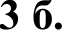 Варианты   декоративной   отделки   готового  изделия:   чистовая обработка,выжигание,  роспись, покрытие лаком  и т.д.0,5 6.Итого:бЫ